PURPOSE AND SUMMARYUnder the direction of the MHN Manager, the Mental Health Registered Nurse (MHRN) will work collaboratively with all Health Services programs, to continually assess current program delivery and services, and recommend and participate in new strategies in order to facilitate changes that will enhance patient care.The MHRN is responsible for administering and delivering mental health services to individuals and communities. The MHRN reports to the MHN Manager and is responsible for providing psycho-educational counseling to individuals and families across the life span who live with mental health nursing concerns who are referred to the program.DUTIES AND RESPONSIBILITIESService ResponsibilitiesUnder the direction of the MHN Manager, and in collaboration with the MHN team and other Dilico services, the MHRN will:Provide specialized mental health nursing support to all Indigenous People across the life span. The MHRN will provide:Medication review and monitoringClinical assessmentsSpecialized mental health assessmentsCase managementCrisis responseSuicide ideation and self-harm Grief and abandoment Family breakdownReferral servicesAdvocating servicesProvide mental health nursing services to all Dilico clients within the community:Provide psycho-educational counselling to individuals referredProvide counselling for clients with mild to serious mental health issuesMaintain curent accurate records of numbers of clients served and prepare statistical reports as required by the Ministry of Health and Long-Term CareMaintain an up-to-date database of mental health resources within the communities:Refer patients to appropriate resources as requiredWorking closely with all Dilico Health Services programs and inderdisiplinary providers. Provide program planning and development around mental health issues:Plan and coordinate programs and workshops on mental health issues that are responsive to the needs of the communitiesAccess and collect relevant information and education materials Evaluate the outcome of mental health nursing services within the clinic setting:Evaluate the effectiveness of treatment and education programsEnsure ongoing contact with Community GroupsLiaise with community agencies and supports Participate in ongoing and/or self-development and training and/or teachings in the area of Indigenous languages, culture and healing practices as required.Be responsible for ongoing professional and/or self-development and/or training in the medical field as required.Work as a team member in a multi-disciplinary setting.Ensure that effective and efficient use is made of all resources available to the Dilico Health Services programs, in order to respond to the healing and wellness needs of the community.Performing other such reasonable duties which may be assigned from time to time by the MHN Manager.Provide medical mental health support to Dilico internal programs and residences and agency operated homes.Organizational ResponsibilitiesAs a representative of Dilico Anishinabek Family Care, the Employee is responsible for:Reflecting and interpreting the Agency Vision, Mission and Core Values in his/her own work with enthusiasm and commitment;Acting in accordance with relevant legislation and  Agency Policies, Standards and Procedures;Proposing changes within Dilico that would improve the quality of service to Anishinabek children, families and communities;Developing and maintaining respectful, cooperative working relationships to contribute to the integrated, seamless delivery of services to Anishinabek children, families and communities;Participating in team meetings to evaluate program effectiveness, and discuss client cases;Developing and utilizes written and audio-visual teaching aids to facilitate the learning process;Contributing to and participating in overall MHN planning, programming and evolution.Providing quarterly stats for submission to the Ministry of HealthUnderstanding his/her role and responsibility in maintaining a safe workplace and reducing workplace injuries;Applying Anishinabek culture, values, traditions and teachings into programming where possible;Ensuring accuracy, confidentiality and safekeeping of agency records;Participating constructively in the supervision process with the immediate MHN Manager.QUALIFICATIONS1.       EducationThis position requires an advanced degree in Nursing with additional training in crisis management and suicide prevention. The MHRN will have an understanding of cognitive behavioural therapy, anxiety and depression management, and problem solving treatments. In addition, the MHRN must have education and experience in program development and evaluation. 2.       Work ExperienceOne to two years’ work experience in a community based settingKnowledge and experience working with Indigenous communitiesDemonstrated ability to work independently and as a member of a multi-disciplinary health services team3.       Skills/AbilitiesDemonstrated proficiency in mental health with enhanced proficiency in crisis management and suicide prevention.Demonstrated proficiency in child/adolescent and adult education and teaching with sound professional judgment. Sound knowledge of the Anishinabek culture and the principle issues            affecting the mental health of Anishinabek children, families and              communities in the City and the District of Thunder Bay.Sound knowledge of the positive traditional influences that could promote mental health and wellness of Anishinabek children and families in the District of Thunder Bay. The ability to promote and apply Anishinabek Culture, values, traditions and teachings in the work of Dilico Health Services where appropriate.Developing and maintaining respectful, cooperative working relationships with Anishinabek children, families, communities and service workers to promote an integrated, seamless delivery of service. Ability to understand or speak an Anishinabek language would be considered an asset.Effective written and oral communication skills, problem solving, advocacy and assessment skills.Ability to work within a multi-disciplinary team.Ability to work within the policies, standards, procedures and the vision, mission and core values of Dilico Anishinabek Family Care.CONDITIONS OF EMPLOYMENTSatisfactory Criminal Records Search.Must possess a valid Standard First Aid/CPR Certificate.Registered with RNAO and CNOAbility to travel and work flexible hours as determined by the MHN Manager or designate in relation to service delivery requirements.Must possess a valid Ontario Driver’s License and have access to a personal vehicle.NOTE: This job description is not intended to be all-inclusive. The employee may perform other related duties as required to meet the ongoing needs of the organization.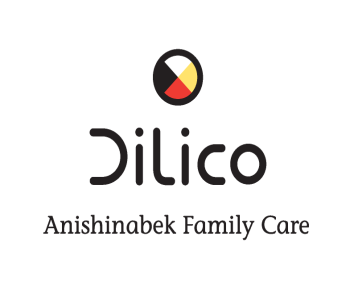 JOB DESCRIPTIONJOB DESCRIPTIONJOB DESCRIPTIONPosition Title:Program:Service:Accountable to:MENTAL HEALTH REGISTERED NURSEMental Health Nursing (MHN)Health Mental Health Nursing ManagerMENTAL HEALTH REGISTERED NURSEMental Health Nursing (MHN)Health Mental Health Nursing ManagerIssued By:TDDate Revised:September 2021Date Issued:September 2019Classification:Health